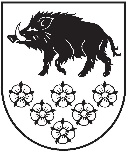 KANDAVAS NOVADA DOMEKANDAVAS NOVADA IZGLĪTĪBAS PĀRVALDEKANDAVAS KĀRĻA MĪLENBAHA VIDUSSKOLAReģ. Nr. 90009230143, Skolas iela 10, Kandava, Kandavas novads, LV - 3120 Tālrunis 63181887,  631 82262, e-pasts: milenbaha-vsk@inbox.lv                                                                                                      APSTIPRINU   					  	Kandavas K. Mīlenbaha vidusskolas      direktore                          D.Puga .................................................IEKŠĒJIE   NOTEIKUMIKandavā02.09. 2019.                                                                                                             Nr. 3    Izdota saskaņā ar Skolas nolikumu				KANDAVAS KĀRĻA MĪLENBAHA VIDUSSKOLAS SKOLĒNU MĀCĪBU SASNIEGUMU VĒRTĒŠANAS KĀRTĪBA1. Skolēnu mācību sasniegumu vērtēšanas reglamentējošie dokumenti.Izglītības likuma 32. un 35. pants, 2014. gada 12.augusta Ministru kabineta noteikumi Nr.468 „Noteikumi par valsts pamatizglītības standartu, pamatizglītības mācību priekšmetu standartiem un pamatizglītības programmu paraugiem” IV un V nodaļu, un 2013. gada 21.maija Ministru kabineta noteikumi Nr.281 „Noteikumi par valsts vispārējās vidējās izglītības standartu, mācību priekšmetu standartiem un izglītības programmu paraugiem” IV un V nodaļu.2.	Skolēnu mācību sasniegumu vērtēšanas mērķis un uzdevumi.2.1. Mērķis – sekmēt katra skolēna sabiedriskajai un personiskajai dzīvei nepieciešamo zināšanu, prasmju un iemaņu apguvi, veicot objektīvu un profesionālu skolēna mācību sasniegumu raksturojumu. 2.2. Uzdevumi-  2.2.1. Sekmēt skolēnu atbildību par sasniedzamo rezultātu mācību procesā. 2.2.2. Motivēt skolēnus pilnveidot savus mācību sasniegumus. 2.2.3. Veikt nepieciešamo mācību procesa korekciju skolēnu mācību sasniegumu uzlabošanai.3.	Skolēnu mācību sasniegumu vērtēšanas pamatprincipi.3.1. Prasību atklātības un skaidrības princips. Mācību priekšmetu standartos ir noteikts obligātais mācību priekšmeta saturs un pamatprasības skolēna sasniegumiem. 3.2. Pozitīvo sasniegumu summēšanas princips. Mācību sasniegumi tiek vērtēti, summējot pozitīvos sasniegumus iegaumēšanas un izpratnes, zināšanu lietošanas un radošās darbības līmenī. 3.3. Vērtējuma atbilstības princips. Noslēguma pārbaudes darbā tiek piedāvāta iespēja apliecināt savas zināšanas, prasmes un iemaņas visiem mācību sasniegumu vērtēšanas līmeņiem atbilstošos uzdevumos, jautājumos, piemēros un situācijās. Pārbaudes darba organizācija nodrošina adekvātu un objektīvu vērtējumu. 3.4. Vērtējuma noteikšanai izmantoto pārbaudes veidu dažādības princips. Mācību sasniegumu vērtēšanā izmanto rakstiskas, mutiskas un kombinētas pārbaudes, individuālo un grupas sasniegumu vērtēšanu un dažādus pārbaudes darbus.3.5. Vērtēšanas regularitātes princips. Mācību sasniegumi tiek vērtēti regulāri, lai pārliecinātos par skolēna iegūtajām zināšanām, prasmēm, iemaņām un mācību sasniegumu attīstības dinamiku. 3.6. Vērtējuma obligātuma princips. Skolēnam nepieciešams iegūt vērtējumu visos pamatizglītības programmas mācību priekšmetos un valsts pārbaudījumos, izņemot tos mācību priekšmetus un valsts pārbaudījumus, no kuriem skolēns ir atbrīvots.4. Skolēnu mācību sasniegumu vērtēšanas kārtība un vadība.4.1. Mācību sasniegumus 1.-3. klasē vērtē: 4.1.1. 1. klasē vērtē aprakstoši visos mācību priekšmetos; 4.1.2. 2. klasē vērtē aprakstoši visos mācību priekšmetos, izņemot latviešu valodu un matemātiku, kur vērtē 10 ballu skalā vai ar vērtējumu "ieskaitīts"/"neieskaitīts". 4.1.3. 3. klasē vērtē aprakstoši visos mācību priekšmetos, izņemot latviešu valodu, matemātiku un angļu valodu, kur vērtē 10 ballu skalā vai ar vērtējumu "ieskaitīts"/"neieskaitīts". 4.2. 4.- 12.klasēs skolēnu sasniegumus visos mācību priekšmetos vērtē 10 ballu vērtēšanas skalā vai ar vērtējumu "ieskaitīts"/"neieskaitīts". 4.3. Mācību sasniegumu vērtējumu 10 ballu skalā veido šādi kritēriji: 4.3.1.iegūto zināšanu apjoms un kvalitāte; 4.3.2.iegūtās prasmes un iemaņas; 4.4. Vērtēšanā izmanto kārtējās un nobeiguma pārbaudes darbus – mutvārdos, rakstos, praktiski vai kombinētus. 4.4.1 Skolotāja veidotos apkopojošos pārbaudes darbus 2.-12.klasē vērtē 10 ballu skalā. Visos pārbaudes darbos, kas tiek vērtēti ar atzīmi, izglītojamam jādod iespēja saņemt maksimālo vērtējumu 10 ballu skalā. Pirms pārbaudes darba veikšanas pedagoga pienākums ir iepazīstināt skolēnus ar pārbaudes darba vērtēšanas kritērijiem. 4.4.2. Apkopojošie pārbaudes darbi skolēniem ir obligāti. Ja skolēns darba rakstīšanas laikā ir piedalījies mācību olimpiādēs, sporta sacensībās, konkursos, slimojis ilgāk par 2 nedēļām, tad skolotājs ir tiesīgs lemt par konkrētā skolēna atbrīvošanu no apkopojošā pārbaudes darba, ieliekot skolvadības sistēmā e-klase „a” (atbrīvots). Skolēnam ir jāiegūst 85% no minimālo vērtējuma skaita.4.4.3. Apkopojošā pārbaudes darbā vērtējumi ballēs tiek izlikti atbilstoši skolvadības sistēmai e-klase.4.4.4.Minimālais vērtējumu skaits un apkopojošo pārbaudes darbu skaits semestrī:4.4.5. Mutvārdu pārbaudē skolēna vērtējums tiek fiksēts tajā pašā dienā, kad notikusi  mācību stunda, ielikts e-klases žurnālā.Rakstveida pārbaudes darba vērtējums izglītojamiem tiek paziņots ne vēlāk kā 5 darba dienu laikā, ielikts e-klases žurnālā.4.4.6.Ieraksts „nav vērtējuma” (n/v) izmantojams, tikai pie darbiem, kas tiek vērtēti ballēs, lai fiksētu, ka skolēns nav ieguvis vērtējumu. Par cita veida nepaveiktiem darbiem rakstīt piezīmi vai atzīmēt atbilstošo ierakstu no uzvedības žurnāla.4.4.7. Skolēns nesaņem vērtējumu semestrī, un liecībā tiek ierakstīts apzīmējums „nv”, ja neattaisnoti kavētas 50% mācību stundas, un skolēna iegūto vērtējumu skaits ballēs vai aprakstošajos vērtējumos ir mazāks nekā 60 % no vērtējumu skaita mācību priekšmetā4.4.8. Pedagogam skolvadības sistēmā „E-klase” vienlaicīgi jāfiksē gan izglītojamā mācību priekšmeta stundas kavējums („n”), gan obligāti veicamā pārbaudes darba neizpilde („n/v”);4.4.9. Pedagogs nevar nedz samazināt, nedz izlikt vērtējumu pārbaudes darbā izglītojamam viņa neapmierinošas uzvedības, nesalasāma rokraksta, neatļautu palīglīdzekļu izmantošanas vai cilvēka cieņu aizskarošu piezīmju u.tml. gadījumos. Šādos gadījumos jālieto „n/v”.4.5. Ja 1.-12.klases skolēns apkopojošā pārbaudes darbā ieguvis nepietiekamu vērtējumu, tad skolēns šo vērtējumu var uzlabot, veicot līdzvērtīgu darbu 2 nedēļu laikā pēc vērtējuma uzzināšanas. Mācību konsultāciju apmeklēšana pirms tam nav obligāta. Uzlabot vērtējumu drīkst vienu reizi. Ja uzlabotais vērtējums ir zemāks par sākotnējo, tas netiek ņemts vērā. 4.5.1. Skolēnam ir iespēja reizi semestrī uzlabot vienu sekmīgu vērtējumu (izņemot semestra un gada noslēguma pārbaudes darbos) katrā mācību priekšmetā, kura apguves procesā ir ievērojis skolas iekšējās kārtības noteikumus. 4.5.2. Ja 50% un vairāk skolēnu pārbaudes darbā saņēmuši nepietiekamu vērtējumu, tad vērtējumu ievada skolvadības sistēmā e-klase un darbs pēc kļūdu analīzes ir jāraksta atkārtoti un iegūtais vērtējums liekams, kā labojums pirmajam darbam tai pašā ailē. 4.5.3. Pedagogs nevar bez pamatojuma atteikt izglītojamam vai viņa likumiskam pārstāvim iepazīties ar novērtētu izglītojamā pārbaudes darbu. 4.5.4. Izliekot semestra un gada vērtējumus mācību priekšmetā pedagogs ievēro skolēnu vidējos vērtējumus semestrī/gadā, izmanto skaitļu noapaļošanas principus.	   4.5.5. 10.klasē skolēni uzsāk darbu pie zinātniski pētnieciskā darba (ZPD), kuru aizstāv 11.klasē. ZPD vērtējumu izsaka 10 ballu skalā, ierakstot to 11.klases sekmju žurnālā un liecībā. 4.6. Mājas darbi uz nākamo mācību stundu skolvadības sistēmā e-klase jāieraksta uzreiz pēc mācību stundas, bet ne vēlāk kā līdz tās dienas plkst. 16.005. Izglītības iestādes administrācija.5.1. Seko, lai tiktu ievērota šajā  paredzētā kārtība;5.2. Temata noslēguma pārbaudes darbu norises laikus nākamajam mēnesim skolotājs atzīmē pārbaudes darbu grafikā Google diskā. Pārbaudes darbu grafikā tiek iekļauti 10 ballu vērtējumam atbilstošie apkopojošie darbi. Nosakot, ka to skaits 1. - 4. klasē ir ne vairāk kā viens, bet 5. - 12. klasē ne vairāk kā divi pārbaudes darbi dienā.            5.3. Plāno nepieciešamos pasākumus pedagogu tālākizglītībai par vērtēšanas metodēm un vērtēšanā iegūtās informācijas izmantošanu;5.4. Ne retāk kā reizi semestrī pārbauda, kā skolotāji izdarījuši ierakstus par skolēnu sasniegumiem klašu žurnālos skolvadības sistēmā e- klase .6.Pedagogi.6.1.Atbilstoši mācību priekšmeta standartam un programmai nosaka un tematiskajā  atzīmē pārbaudes darbu veidus un norises laiku;6.2 Veidojot apkopojošos pārbaudes darbus, paredz uzdevumus, kas ļauj novērtēt gan skolēna apgūto zināšanu apjomu un iegūtās prasmes un iemaņas, gan attieksmi un kreativitāti, kā arī izstrādā vērtēšanas kritērijus un ar tiem pirms darba veikšanas iepazīstina skolēnus. Visos pārbaudes darbos, kas vērtējami ballēs, izglītojamajiem jādod iespēja saņemt vērtējumi 10 ballēs.6.3.Ievēro vienotu pieeju noslēguma ieskaišu, diagnosticējošo darbu un valsts pārbaudes darbu rezultātu apstrādē.6.4.Izvēlas piemērotākās vērtēšanas formas un metodes, lai dotu iespēju katram skolēnam apliecināt savas zināšanas, prasmes un iemaņas.6.5.Veicot pārbaudes darbu analīzi, precizē plānoto mācību procesu turpmāk. 7.	Skolēnu mācību sasniegumu atspoguļošana.7.l. 1.-12.klases skolēnu sasniegumi tiek ierakstīti skolvadības sistēmā e-klase. 7.2. 1.-3. klasēm e-žurnālā vērtējumus mācību priekšmetos, kuros izmanto bezatzīmju vērtēšanas sistēmu, apzīmē šādi: „+” – apguvis, „/” – daļēji apguvis, „ - ” – vēl jāmācās.7.3.Tiekoties ar vecākiem, pedagogam ir atļauts izmantot tikai tos klases žurnālā vai citos dokumentos izdarītos ierakstus, kas attiecas uz šo vecāku bērnu. Ja vecāki vēlas uzzināt sava bērna sasniegumus salīdzinājumā ar citiem skolēniem, informācija jāsniedz, nenosaucot vārdā citus audzēkņus.8. Noslēguma jautājumi.  8.1. Kārtība tiek saskaņota pedagoģiskās padomes sēdē un ir saistoša visiem Kandavas K. Mīlenbaha vidusskolas pedagoģiskajiem darbiniekiem un skolēniem.   8.2. Grozījumi kārtībā tiek izdarīti ar direktora , balstoties uz pedagoģiskās padomes ieteikumiem.  8.3. Noteikumi stājas spēkā 2019. gada 2. septembrī.  8.4. Atzīt par spēku zaudējušus 2018.gada 29.oktobra apstiprinātos noteikumus.Direktores vietnieces mācību darbā:					Ligita Zāģere 										Dace VilkaušaSaskaņots Skolas Pedagoģiskās Padomes sēdē 28.08.2019Stundu skaits nedēļā123456Vērtējumu skaits semestrī (ballēs) 10.-12.kl.3457810Vērtējumu skaits semestrī (ballēs) 2.-9.kl.35791113Apguves rādītāju skaits semestrī 1.-3.kl.71013162025